ტენდერისამშრიანი პარკეტის დაფის შესყიდვაზეტენდერში მონაწილეობის მისაღებად საჭიროა დაინტერესებულმა კომპანიამ  რეგისტრაცა გაიროს ბანკის შესყიდვების პორტალზე (SAP Ariba).სატენდერო მოთხოვნებიმიწოდების ვადა: მიწოდება უნდა განხორციელდეს ხელშეკრულების გაფორმებიდან არაუგვიანეს 6 კვირის ვადაში;მიწოდების მისამართი: თბილისი, ჭირნახულის N9-ში მდებარე საწყობი;ვალუტა: ფასები წარმოდგენილი უნდა იყოს ლარში გადასახადების ჩათვლით;სატენდერო წინადადებას თან უნდა ახლდეს შემოთავაზებული მოდელის დეტალური სპეციფიკაციები და ფოტომასალა.შემოთავაზებული წინადადებები ძალაში უნდა იყოს სულ მცირე 60 დღის განმავლობაში ტენდერის გახსნიდან;ნიმუშები: ტენდერის შეფასების დროს აუცილებელი იქნება ნიმუშების წარმოდგენა. ნიმუშების მოწოდება უნდა მოხდეს ბანკის მოთხოვნიდან არაუგვიანეს 3 სამუშაო დღეში.შესყიდვის ობიექტის სპეციფიკაციები მოცემულია დანართ N1-ში.დანართი N1: ფასების ცხრილიგამოცხადების თარიღი:დასრულების თარიღი:4 აპრილი 202310 აპრილი 2023 (18:00 საათი)საკონტაქტო პირიბექა მუმლაძეb.mumladze@bog.ge +995 551 46 20 03შესყიდვის ობიექტის დასახელებაშესყიდვის ობიექტის აღწერა/მინიმალური სპეციფიკაციარაოდენობა1 მ2 ფასი ლარში (დღგ-ს ჩათვლით)ჯამური ფასი ლარში (დღგ-ს ჩათვლით)პარკეტის დაფასისქე მიახლოებით: 14 მმ; 2+-მმ პარკეტის დაფის მიახლოებითი სიგანე: 190 მმ; +-20მმპარკეტის დაფის მიახლოებითი სიგრძე: 1,200 მმ ასევე შესაძლებელია 1800 მმ და 2000მმმასალა: მუხაზედაპირი:  ბრაშირებული ან  არაპრიალა („მატოვი“) ლაქით დაფარული ფერი:  ღია ხისფერი;გარანტია: არანაკლებ 5 წელი;1000 მ2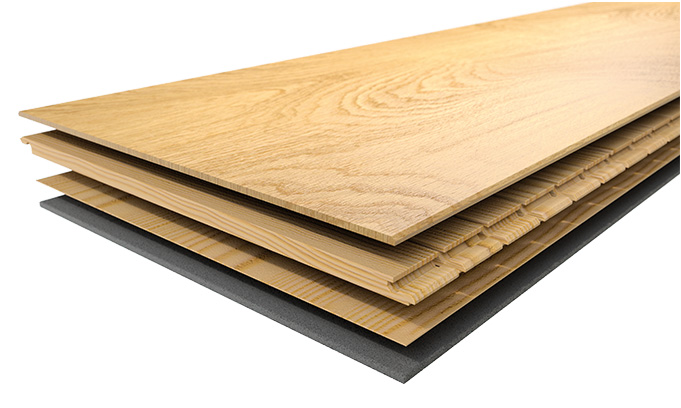 ფოტონიმუში პრეტენდენტებმა სატენდერო წინადადებას უნდა დაურთონ შემოთვაზებული პროდუქტის ფოტომასალა.ფოტონიმუში პრეტენდენტებმა სატენდერო წინადადებას უნდა დაურთონ შემოთვაზებული პროდუქტის ფოტომასალა.